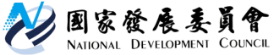 國家發展委員會 新聞稿發布日期：106年11月30日聯 絡 人：張惠娟處長、王小茹聯絡電話：02-23165910、23165428國家發展委員會通過「建設臺灣‧看見執行力」之「107年國家發展計畫」國家發展委員會今(30)日通過「107年國家發展計畫－建設臺灣‧看見執行力」(以下簡稱本計畫)，揭示107年政府各項建設重點與目標。在賴院長就任後，各項改革已陸續到位，「五加二」產業創新計畫、前瞻基礎建設計畫等重大施政亦穩健起步，為持續深化改革，並讓建設臺灣之藍圖更為具體，且落實執行，本計畫秉持「做實事」思維，誠實面對挑戰，務實擬定策略，踏實解決問題，在既有的成果與基礎上，賡續貫徹總統治國理念與院長施政重點，期能加速建設臺灣，讓人民看見政府的執行力，帶動國家整體發展。本計畫改變以往編擬作法，以作為政府重大施政之上位指導原則，並為契合聯合國永續發展目標(SDGs)之精神，除持續分析國內外經濟情勢，訂定年度總體經濟目標外，並透過振興經濟六大措施之推動，加速產業創新與結構轉型；落實壯大臺灣五大目標，全方位推動國家發展；加強與國際連結，立足臺灣，布局全球；訂定跨機關及機關別績效指標及目標，發揮政策統合功能，回應社會之期待，加速打造「更好的臺灣」。在總體經濟目標方面，經衡酌國內外經濟情勢，並綜合考量國際經濟風險及政府積極作為，設定107年總體經濟目標如下：107年重要總體經濟目標為加速產業創新與結構轉型，政府全力推動振興經濟六大措施，由經濟供給面與需求面雙管齊下，以刺激民間消費、加速執行前瞻基礎建設、奬勵民間參與公共建設，來擴大內需，並排除投資障礙，解決「五缺」問題、落實法規鬆綁，同時持續推動「五加二」產業創新，以落實產業轉型升級，讓臺灣經濟蓬勃發展。政府在全力振興經濟的同時，亦將同步開展文化臺灣、綠能矽島、智慧國家、公義社會、幸福家園等壯大臺灣五大目標，期待透過國家建設的全方位推動，提升人民的整體幸福感，打造更好的臺灣，也呼應聯合國SDGs全方位發展與包容性成長的精神。此外，面對全球及區域新情勢，我們須善盡國際責任，以為臺灣在國際新秩序中找到有利位置，並致力促進區域的和平穩定與發展。為此，政府將秉持「踏實外交，互惠互助」的理念，強化臺灣和其他國家的實質關係，持續推動雙邊與多邊的經貿交流與合作，並爭取加入區域經濟整合；積極推動「新南向政策」，加強與區域的連結，為我國創造優勢互補之效益。計畫貴在落實，為展現政府推動重大政策的決心，讓施政有效、人民有感，本計畫特就反毒策略、食安五環、空污防制、長期照顧、公共化托育、亞洲．矽谷、智慧機械、綠能產業、生醫產業、新農業、新南向等跨機關重大政策，訂定跨機關關鍵績效指標(KPI)及目標；針對人民高度關切議題，屬機關個別執行之重大政策，由內政部等10個機關訂定機關別KPI及目標，期彰顯政府推動重大政策之積極作為。未來將就年度政策執行及目標達成情形進行檢討，作為下一年度訂定KPI目標之參考。項目目標值經濟成長率(%)2.4~2.6每人GDP(美元)25,233~25,307消費者物價指數上漲率(%)維持在2%以下失業率(%)3.7%~3.8%